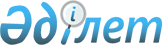 Айыртау аудандық мәслихатының 2019 жылғы 25 желтоқсандағы № 6-38-1 "2020-2022 жылдарға арналған Айыртау ауданының бюджетін бекіту туралы" шешіміне өзгерістер енгізу туралыСолтүстік Қазақстан облысы Айыртау аудандық мәслихатының 2020 жылғы 9 желтоқсандағы № 6-48-1 шешімі. Солтүстік Қазақстан облысының Әділет департаментінде 2020 жылғы 10 желтоқсанда № 6791 болып тіркелді
      Қазақстан Республикасының 2008 жылғы 4 желтоқсандағы Бюджет кодексінің 106, 109-баптарына, Қазақстан Республикасының 2001 жылғы 23 қаңтардағы "Қазақстан Республикасындағы жергілікті мемлекеттік басқару және өзін-өзі басқару туралы" Заңының 6-бабы 1-тармағы 1) тармақшасына сәйкес, Айыртау аудандық мәслихаты ШЕШІМ ҚАБЫЛДАДЫ:
      1. "2020-2022 жылдарға арналған Айыртау ауданының бюджетін бекіту туралы" Айыртау аудандық мәслихатының 2019 жылғы 25 желтоқсандағы № 6-38-1 шешіміне (2020 жылғы 7 қаңтарда Қазақстан Республикасы нормативтік құқықтық актілерінің электрондық түрдегі эталондық бақылау банкінде жарияланған, нормативтік құқықтық актілерінің мемлекеттік тіркеу тізілімінде № 5772 болып тіркелді) келесі өзгерістер енгізілсін:
      1- тармақ жаңа редакцияда жазылсын:
       "1. 2020-2022 жылдарға арналған Айыртау ауданының бюджетін осы шешімге тиісінше 1, 2 және 3- қосымшаларға сәйкес, оның ішінде 2020 жылға келесі көлемдерде бекітілсін:
      1) кірістер – 10 111 396,9 мың теңге:
      салықтық түсімдер – 748 424,7 мың теңге;
      салықтық емес түсімдер – 8 326,9 мың теңге;
      негізгі капиталды сатудан түсетін түсімдер – 34 120,0 мың теңге;
      трансферттер түсімі – 9 320 525,3 мың теңге;
      2) шығындар – 10 760 053,5 мың теңге;
      3) таза бюджеттік кредиттеу – 594 342,5 мың теңге:
      бюджеттік кредиттер – 639 834,5 мың теңге;
      бюджеттік кредиттерді өтеу – 45 492,0 мың теңге;
      4) қаржы активтерімен операциялар бойынша сальдо –0 мың теңге:
      қаржы активтерін сатып алу –0 мың теңге;
      мемлекеттің қаржы активтерін сатудан түсетін түсімдер - 0 мың теңге;
      5) бюджет тапшылығы (профициті) – -1 242 999,1 мың теңге;
      6) бюджет тапшылығын қаржыландыру (профицитін пайдалану) – 1 242 999,1 мың теңге:
      қарыздар түсімі – 1 127 521,4 мың теңге;
      қарыздарды өтеу – 45 492,0 мың тенге;
      бюджет қаражатының пайдаланылатын қалдықтары – 160 969,7 мың теңге.";
      13- тармақ жаңа редакцияда жазылсын:
       "13. 2020 жылға Айыртау аудандық жергілікті атқарушы органның резерві 26 079,4 мың теңге сомасында бекітілсін.";
      көрсетілген шешімнің 1, 8- қосымшалары осы шешімнің 1, 2- қосымшаларына сәйкес жаңа редакцияда жазылсын.
      2. Осы шешім 2020 жылдың 1 қаңтардан бастап қолданысқа енгізіледі. 2020 жылға арналған Айыртау ауданының бюджеті 2020 жылға арналған аудандық бюджеттен ауылдық округтердің бюджеттеріне берілетін ағымдағы нысаналы трансферттерді бөлу
					© 2012. Қазақстан Республикасы Әділет министрлігінің «Қазақстан Республикасының Заңнама және құқықтық ақпарат институты» ШЖҚ РМК
				
      Солтүстік Қазақстан облысы
Айыртау аудандық мәслихатының хатшысы,
XLVIII сессиясының төрағасы 

Б.Жанахметов
Айыртау аудандық мәслихатының2020 жылғы 9 желтоқсаны№ 6-48-1 шешіміне1 қосымшаАйыртау аудандық мәслихатының2019 жылғы 25 желтоқсандағы№ 6-38-1 шешіміне1 қосымша
Санаты
Санаты
Санаты
Атауы
Сома, мың теңге
Сыныбы
Сыныбы
Атауы
Сома, мың теңге
Кіші сыныбы
Кіші сыныбы
Атауы
Сома, мың теңге
1
2
3
4
5
1) Кірістер
 10 111 396,9
1
Салықтық түсімдер
748 424,7
03
Әлеуметтiк салық
499 867,4
1
Әлеуметтік салық
499 867,4
04
Меншiкке салынатын салықтар
111 274,0
1
Мүлiкке салынатын салықтар
109 064,0
5
Бірыңғай жер салығы
2 210,0
05
Тауарларға, жұмыстарға және қызметтерге салынатын iшкi салықтар
121 153,3
2
Акциздер
4 200,0
3
Табиғи және басқа да ресурстарды пайдаланғаны үшiн түсетiн түсiмдер
106 921,3
4
Кәсiпкерлiк және кәсiби қызметтi жүргiзгенi үшiн алынатын алымдар
10 009,0
5
Ойын бизнесіне салық
23,0
08
Заңдық маңызы бар әрекеттерді жасағаны және (немесе) оған уәкілеттігі бар мемлекеттік органдар немесе лауазымды адамдар құжаттар бергені үшін алынатын міндетті төлемдер
16 130,0
1
Мемлекеттік баж
16 130,0
2
Салықтық емес түсiмдер
8 326,9
01
Мемлекеттік меншіктен түсетін кірістер
5 806,4
5
Мемлекет меншігіндегі мүлікті жалға беруден түсетін кірістер
5 708,0
7
Мемлекеттік бюджеттен берілген кредиттер бойынша сыйақылар
98,4
06
Басқа да салықтық емес түсiмдер
2 520,5
1
Басқа да салықтық емес түсiмдер
2 520,5
3
Негізгі капиталды сатудан түсетін түсімдер
34 120,0
01
Мемлекеттік мекемелерге бекітілген мемлекеттік мүлікті сату
9 700,0
1
Мемлекеттік мекемелерге бекітілген мемлекеттік мүлікті сату
9 700,0
03
Жердi және материалдық емес активтердi сату
24 420,0
1
Жерді сату
18 980,0
2
Материалдық емес активтерді сату
5 440,0
4
Трансферттердің түсімдері
9 320 525,3
01
Төмен тұрған мемлекеттiк басқару органдарынан трансферттер
8 250,1
3
Аудандық маңызы бар қалалардың, ауылдардың, кенттердің, аулдық округтардың бюджеттерінен трансферттер
8 250,1
02
Мемлекеттiк басқарудың жоғары тұрған органдарынан түсетiн трансферттер
9 312 275,2
2
Облыстық бюджеттен түсетін трансферттер
9 312 275,2
Функционалдық топ
Функционалдық топ
Функционалдық топ
Атауы
Сома, мың теңге
Бюджеттік бағдарламалардың әкімшісі
Бюджеттік бағдарламалардың әкімшісі
Атауы
Сома, мың теңге
Бағдарлама
Атауы
Сома, мың теңге
1
2
3
4
5 
2) Шығындар
10 760 053,5
01
Жалпы сипаттағы мемлекеттiк қызметтер
743 014,4
112
Аудан (облыстық маңызы бар қала) мәслихатының аппараты
20 438,0
001
Аудан (облыстық маңызы бар қала) мәслихатының қызметін қамтамасыз ету жөніндегі қызметтер
20 438,0
122
Аудан (облыстық маңызы бар қала) әкімінің аппараты
147 465,0
001
Аудан (облыстық маңызы бар қала) әкімінің қызметін қамтамасыз ету жөніндегі қызметтер
142 911,0
003
Мемлекеттік органның күрделі шығыстары
4 554,0
458
Ауданның (облыстық маңызы бар қаланың) тұрғын үй-коммуналдық шаруашылығы, жолаушылар көлігі және автомобиль жолдары бөлімі
499 718,6
001
Жергілікті деңгейде тұрғын үй-коммуналдық шаруашылығы, жолаушылар көлігі және автомобиль жолдары саласындағы мемлекеттік саясатты іске асыру жөніндегі қызметтер
40 874,0
013
Мемлекеттік органның күрделі шығыстары
399,0
113
Төменгі тұрған бюджеттерге берілетін нысаналы ағымдағы трансферттер
458 445,6
459
Ауданның (облыстық маңызы бар қаланың) экономика және қаржы бөлімі
56 008,0
001
Ауданның (облыстық маңызы бар қаланың) экономикалық саясаттын қалыптастыру мен дамыту, мемлекеттік жоспарлау, бюджеттік атқару және коммуналдық меншігін басқару саласындағы мемлекеттік саясатты іске асыру жөніндегі қызметтер
40 741,0
003
Салық салу мақсатында мүлікті бағалауды жүргізу
1 425,6
010
Жекешелендіру, коммуналдық меншікті басқару, жекешелендіруден кейінгі қызмет және осыған байланысты дауларды реттеу
286,3
015
Мемлекеттік органның күрделі шығыстары
681,1
113
Төменгі тұрған бюджеттерге берілетін нысаналы ағымдағы трансферттер
12 874,0
472
Ауданның (облыстық маңызы бар қаланың) құрылыс, сәулет және қала құрылысы бөлімі
0
040
Мемлекеттік органдардың объектілерін дамыту
0
482
Ауданның (облыстық маңызы бар қаланың) кәсіпкерлік және туризм бөлімі
19 384,8
001
Жергілікті деңгейде кәсіпкерлікті және туризмді дамыту саласындағы мемлекеттік саясатты іске асыру жөніндегі қызметтер
19 166,0
003
Мемлекеттік органның күрделі шығыстары
218,8
02
Қорғаныс
16 696,5
122
Аудан (облыстық маңызы бар қала) әкімінің аппараты
16 696,5
005
Жалпыға бірдей әскери міндетті атқару шеңберіндегііс-шаралар
11 641,0
006
Аудан (облыстық маңызы бар қала) ауқымындағы төтенше жағдайлардың алдын алу және оларды жою
3 931,5
007
Аудандық (қалалық) ауқымдағы дала өрттерінің, сондай-ақ мемлекеттік өртке қарсы қызмет органдары құрылмаған елдi мекендерде өрттердің алдын алу және оларды сөндіру жөніндегі іс-шаралар
1 124,0
03
Қоғамдық тәртіп, қауіпсіздіқ, құқықтық, сот, қылмыстық-атқару қызметі
14 086,0
458
Ауданның (облыстық маңызы бар қаланың) тұрғынүй-коммуналдық шаруашылығы, жолаушылар көлігі және автомобиль жолдары бөлімі
14 086,0
021
Елдi мекендерде жол қозғалысы қауiпсiздiгін қамтамасыз ету
14 086,0
04
Бiлiм беру
5 765 028,8
464
Ауданның (облыстық маңызы бар қаланың) білім бөлімі
5 695 179,8
001
Жергілікті деңгейде білім беру саласындағы мемлекеттік саясатты іске асыру жөніндегі қызметтер
16 393,3
003
Жалпы білім беру
4 989 406,3
005
Ауданның (облыстық маңызы бар қаланың) мемлекеттік білім беру мекемелер үшін оқулықтар мен оқу-әдiстемелiк кешендерді сатып алу және жеткізу
66 922,3
006
Балаларға қосымша білім беру
59 828,0
009
Мектепке дейінгі тәрбие мен оқыту ұйымдарының қызметін қамтамасыз ету
229 777,0
015
Жетім баланы (жетім балаларды) жәнеата-аналарының қамқорынсыз қалған баланы (балаларды) күтіп-ұстауғақамқоршыларға (қорғаншыларға) ай сайынға ақшалай қаражат төлемі
14 664,2
022
Жетім баланы (жетім балаларды) және ата-анасының қамқорлығынсыз қалған баланы (балаларды) асырап алғаны үшін Қазақстан азаматтарына біржолғы ақша қаражатын төлеуге арналған төлемдер
416,7
023
Әдістемелік жұмыс
22 782,0
029
Балалар мен жасөспірімдердің психикалық денсаулығын зерттеу және халыққа психологиялық-медициналықпедагогикалық консультациялық көмек көрсету
22 055,0
040
Мектепке дейінгі білім беру ұйымдарында мемлекеттік білім беру тапсырысын іске асыруға
185 731,0
067
Ведомстволық бағыныстағы мемлекеттік мекемелер мен ұйымдардың күрделі шығыстары
87 204,0
465
Ауданның (облыстық маңызы бар қаланың) дене шынықтыру және спорт бөлімі
69 849,0
017
Балалар мен жасөспірімдерге спорт бойынша қосымша білім беру
69 849,0
06
Әлеуметтiк көмек және әлеуметтiк қамсыздандыру
619 178,4
451
Ауданның (облыстық маңызы бар қаланың) жұмыспен қамту және әлеуметтік бағдарламалар бөлімі
579 400,4
001
Жергілікті деңгейде халық үшін әлеуметтік бағдарламаларды жұмыспен қамтуды қамтамасыз етуді іске асыру саласындағы мемлекеттік саясатты іске асыру жөніндегі қызметтер
34 731,0
002
Жұмыспен қамту бағдарламасы
205 028,2
005
Мемлекеттік атаулы әлеуметтік көмек
137 888,3
006
Тұрғын үйге көмек көрсету
24,6
007
Жергілікті өкілетті органдардың шешімі бойынша мұқтаж азаматтардың жекелеген топтарына әлеуметтік көмек
38 188,4
010
Үйден тәрбиеленіп оқытылатын мүгедек балаларды материалдық қамтамасыз ету
260,3
011
Жәрдемақыларды және басқа да әлеуметтік төлемдерді есептеу, төлеу мен жеткізу бойынша қызметтерге ақы төлеу
4 234,0
014
Мұқтаж азаматтарға үйде әлеуметтiк көмек көрсету
75 994,9
021
Мемлекеттік органның күрделі шығыстары
197,4
023
Жұмыспен қамту орталықтарының қызметін қамтамасыз ету
49 189,0
050
Қазақстан Республикасында мүгедектердің құқықтарын қамтамасыз етуге және өмір сүру сапасын жақсарту
33 664,3
464
Ауданның (облыстық маңызы бар қаланың) білім бөлімі
39 778,0
030
Патронат тәрбиешілерге берілген баланы (балаларды) асырап бағу
14 435,3
031
Жетім балаларды және ата-аналарының қамқорынсыз қалған, отбасылық үлгідегі балалар үйлері мен асыраушы отбасыларындағы балаларды мемлекеттік қолдау
7 551,7
032
Уақытша отбасына берілген шалғайдағы елді мекендерде тұратын мектеп жасындағы балаларды бағып-қағу
17 791,0
07
Тұрғын үй-коммуналдық шаруашылық
2 081 374,5
451
Ауданның (облыстық маңызы бар қаланың) жұмыспен қамту және әлеуметтік бағдарламалар бөлімі
25 200,0
070
Қазақстан Республикасында төтенше жағдай режимінде коммуналдық қызметтерге ақы төлеу бойынша халықтың төлемдерін өтеу
25 200,0
458
Ауданның (облыстық маңызы бар қаланың) тұрғын үй-коммуналдық шаруашылығы, жолаушылар көлігі және автомобиль жолдары бөлімі
1 134 755,4
012
Сумен жабдықтау және су бұру жүйесінің жұмыс істеуі
1 732,0
018
Елдi мекендердi абаттандыру және көгалдандыру
15 000,0
026
Ауданның (облыстық маңызы бар қаланың) коммуналдық меншігіндегі жылу жүйелерін қолдануды ұйымдастыру
416 867,1
028
Коммуналдық шаруашылығын дамыту
0
058
Елді мекендердегі сумен жабдықтау және су бұру жүйелерін дамыту
701 156,3
464
Ауданның (облыстық маңызы бар қаланың) білім бөлімі
377 668,0
026
Нәтижелі жұмыспен қамтуды және жаппай кәсіпкерлікті дамытудың 2017 – 2021 жылдарға арналған "Еңбек" мемлекеттік бағдарламасы шеңберінде қалалардың және ауылдық елді мекендердің объектілерін жөндеу
377 668,0
472
Ауданның (облыстық маңызы бар қаланың) құрылыс, сәулет және қала құрылысы бөлімі
433 732,2
004
Инженерлік-коммуникациялық инфрақұрылымды жобалау, дамыту және (немесе) жайластыру
50 888,1
005
Коммуналдық шаруашылығын дамыту
1 692,6
098
Коммуналдық тұрғын үй қорының тұрғын үйлерін сатып алу
381 151,5
478
Ауданның (облыстық маңызы бар қаланың) ішкі саясат, мәдениет және тілдерді дамыту бөлімі
110 018,9
024
Нәтижелі жұмыспен қамтуды және жаппай кәсіпкерлікті дамытудың 2017 – 2021 жылдарға арналған "Еңбек" мемлекеттік бағдарламасы шеңберінде қалалардың және ауылдық елді мекендердің объектілерін жөндеу
110 018,9
08
Мәдениет, спорт, туризм және ақпараттық кеңістiк
237 613,9
465
Ауданның (облыстық маңызы бар қаланың) дене шынықтыру және спорт бөлімі
32 507,1
001
Жергілікті деңгейде дене шынықтыру және спорт саласындағы мемлекеттік саясатты іске асыру жөніндегі қызметтер
9 294,0
006
Аудандық (облыстық маңызы бар қалалық) деңгейде спорттық жарыстар өткiзу
589,5
007
Әртүрлi спорт түрлерi бойынша аудан (облыстық маңызы бар қала) құрама командаларының мүшелерiн дайындау және олардың облыстық спорт жарыстарына қатысуы
2 186,6
032
Ведомстволық бағыныстағы мемлекеттік мекемелер мен ұйымдардың күрделі шығыстары
20 437,0
472
Ауданның (облыстық маңызы бар қаланың) құрылыс, сәулет және қала құрылысы бөлімі
0
008
Спорт объектілерін дамыту
0
478
Ауданның (облыстық маңызы бар қаланың) ішкі саясат, мәдениет және тілдерді дамыту бөлімі
205 106,8
001
Ақпаратты, мемлекеттілікті нығайту және азаматтардың әлеуметтік сенімділігін қалыптастыру саласында жергілікті деңгейде мемлекеттік саясатты іске асыру жөніндегі қызметтер
25 835,8
003
Мемлекеттік органның күрделі шығыстары
0
004
Жастар саясаты саласында іс-шараларды іске асыру
8 216,0
005
Мемлекеттік ақпараттық саясат жүргізу жөніндегі қызметтер
8 000,0
007
Аудандық (қалалық) кiтапханалардың жұмыс iстеуi
60 861,0
008
Мемлекеттік тілді және Қазақстан халықының басқа да тілдерін дамыту
219,0
009
Мәдени-демалыс жұмысын қолдау
95 195,0
032
Ведомстволық бағыныстағы мемлекеттік мекемелер мен ұйымдардың күрделі шығыстары
6 780,0
10
Ауыл, су, орман, балық шаруашылығы, ерекше қорғалатын табиғи аумақтар, қоршаған ортаны және жануарлар дүниесін қорғау, жер қатынастары
130 993,5
459
Ауданның (облыстық маңызы бар қаланың) экономика және қаржы бөлімі
44 026,2
099
Мамандарға әлеуметтік қолдау көрсету жөніндегі шараларды іске асыру
44 026,2
463
Ауданның (облыстық маңызы бар қаланың) жер қатынастары бөлімі
22 848,3
001
Аудан (облыстық маңызы бар қала) аумағында жер қатынастарын реттеу саласындағы мемлекеттік саясатты іске асыру жөніндегі қызметтер
20 349,3
003
Елдi мекендердi жер-шаруашылық орналастыру
2 149,0
007
Мемлекеттік органның күрделі шығыстары
350,0
474
Ауданның (облыстық маңызы бар қаланың) ауыл шаруашылығы және ветеринария бөлімі
64 119,0
001
Жергілікті деңгейде ауыл шаруашылығы және ветеринария саласындағы мемлекеттік саясатты іске асыру жөніндегі қызметтер
34 895,4
008
Алып қойылатын және жойылатын ауру жануарлардың, жануарлардан алынатын өнімдер мен шикізаттың құнын иелеріне өтеу
18 621,6
013
Эпизоотияға қарсы іс-шаралар жүргізу
10 602,0
11
Өнеркәсіп, сәулет, қала құрылысы және құрылыс қызметі
16 348,0
472
Ауданның (облыстық маңызы бар қаланың) құрылыс, сәулет және қала құрылысы бөлімі
16 348,0
001
Жергілікті деңгейде құрылыс, сәулет және қала құрылысы саласындағы мемлекеттік саясатты іске асыру жөніндегі қызметтер
16 348,0
12
Көлiк және коммуникация
162 389,7
458
Ауданның (облыстық маңызы бар қаланың) тұрғын үй-коммуналдық шаруашылығы, жолаушылар көлігі және автомобиль жолдары бөлімі
162 389,7
022
Көлік инфрақұрылымын дамыту
36 055,3
023
Автомобиль жолдарының жұмыс істеуін қамтамасыз ету
125 208,0
045
Аудандық маңызы бар автомобиль жолдарын және елді-мекендердің көшелерін күрделі және орташа жөндеу
1 126,4
13
Басқалар
728 098,1
458
Ауданның (облыстық маңызы бар қаланың) тұрғын үй-коммуналдық шаруашылығы, жолаушылар көлігі және автомобиль жолдары бөлімі
596 583,7
064
"Ауыл-Ел бесігі" жобасы шеңберінде ауылдық елді мекендердегі әлеуметтік және инженерлік инфрақұрылымдарды дамыту
596 583,7
459
Ауданның (облыстық маңызы бар қаланың) экономика және қаржы бөлімі
26 079,4
012
Ауданның (облыстық маңызы бар қаланың) жергілікті атқарушы органының резерві 
26 079,4
472
Ауданның (облыстық маңызы бар қаланың) құрылыс, сәулет және қала құрылысы бөлімі
105 435,0
079
"Ауыл-Ел бесігі" жобасы шеңберінде ауылдық елді мекендердегі әлеуметтік және инженерлік инфрақұрылымдарды дамыту
105 435,0
14
Борышқа қызмет көрсету
98,4
459
Ауданның (облыстық маңызы бар қаланың) экономика және қаржы бөлімі
98,4
021
Жергілікті атқарушы органдардың облыстық бюджеттен қарыздар бойынша сыйақылар мен өзге де төлемдерді төлеу бойынша борышына қызмет көрсету
98,4
15
Трансферттер
245 133,3
459
Ауданның (облыстық маңызы бар қаланың) экономика және қаржы бөлімі
245 133,3
006
Пайдаланылмаған (толық пайдаланылмаған) нысаналы трансферттерді қайтару
36 289,1
038
Субвенциялар
172 907,0
054
Қазақстан Республикасының Ұлттық қорынан берілетін нысаналы трансферт есебінен республикалық бюджеттен бөлінген пайдаланылмаған (түгел пайдаланылмаған) нысаналы трансферттердің сомасын қайтару
35 937,2
3) Таза бюджеттік кредиттеу
594 342,5
Бюджеттік кредиттер
639 834,5
06
Әлеуметтiк көмек және әлеуметтiк қамсыздандыру
505 601,5
458
Ауданның (облыстық маңызы бар қаланың) тұрғын үй-коммуналдық шаруашылығы, жолаушылар көлігі және автомобиль жолдары бөлімі
505 601,5
088
Жұмыспен қамту жол картасы шеңберінде шараларды қаржыландыру үшін аудандық маңызы бар қаланың, ауылдың, кенттің, ауылдық округтің бюджеттеріне кредит беру
505 601,5
10
Ауыл, су, орман, балық шаруашылығы, ерекше қорғалатын табиғи аумақтар, қоршаған ортаны және жануарлар дүниесін қорғау, жер қатынастары
134 233,0
459
Ауданның (облыстық маңызы бар қаланың) экономика және қаржы бөлімі
134 233,0
018
Мамандарды әлеуметтік қолдау шараларын іске асыру үшін бюджеттік кредиттер
134 233,0
Санаты
Санаты
Санаты
Атауы
Сома, мың теңге
Сыныбы
Сыныбы
Атауы
Сома, мың теңге
Кіші сыныбы
Атауы
Сома, мың теңге
5
Бюджеттік кредиттерді өтеу
45 492,0
01
Бюджеттік кредиттерді өтеу
45 492,0
1
Мемлекеттік бюджеттен берілген бюджеттік кредиттерді өтеу
45 492,0
4) Қаржы активтерімен операциялар бойынша сальдо
0
Функционалдық топ
Функционалдық топ
Функционалдық топ
Атауы
Сома, мың теңге
Бюджеттік бағдарламалардың әкімшісі
Бюджеттік бағдарламалардың әкімшісі
Атауы
Сома, мың теңге
Бағдарлама
Атауы
Сома, мың теңге
Қаржы активтерін сатып алу
0
13
Басқалар
0
458
Ауданның (облыстық маңызы бар қаланың) тұрғын үй-коммуналдық шаруашылығы, жолаушылар көлігі және автомобиль жолдары бөлімі
0
065
Заңды тұлғалардың жарғылық капиталын қалыптастыру немесе ұлғайту
0
Санаты
Санаты
Санаты
Атауы
Сома, мың теңге
Сыныбы
Сыныбы
Атауы
Сома, мың теңге
Кіші сыныбы
Атауы
Сома, мың теңге
6
Мемлекеттің қаржы активтерін сатудан түсетін түсімдер
0
01
Мемлекеттің қаржы активтерін сатудан түсетін түсімдер
0
1
Қаржы активтерін ел ішінде сатудан түсетін түсімдер
0
5) Бюджет тапшылығы (профициті)
-1 242 999,1
6) Бюджеттапшылығын қаржыландыру (профицитін пайдалану)
1 242 999,1
7
Қарыздар түсімі
1 127 521,4
01
Мемлекеттік ішкі қарыздар 
1 127 521,4
2
Қарыз алу келісім-шарттары
1 127 521,4
Функционалдық топ
Функционалдық топ
Функционалдық топ
Атауы
Сома, мың теңге
Бюджеттік бағдарламалардың әкімшісі
Бюджеттік бағдарламалардың әкімшісі
Атауы
Сома, мың теңге
Бағдарлама
Атауы
Сома, мың теңге
16
Қарыздарды өтеу
45 492,0
459
Ауданның (облыстық маңызы бар қаланың) экономика және қаржы бөлімі
45 492,0
005
Жергілікті атқарушы органның жоғары тұрған бюджет алдындағы борышын өтеу
45 492,0
Санаты
Санаты
Санаты
Атауы
Сома, мың теңге
Сыныбы
Сыныбы
Атауы
Сома, мың теңге
Кіші сыныбы
Атауы
Сома, мың теңге
8
Бюджет қаражатының пайдаланылатын қалдықтары
160 969,7
01
Бюджет қаражаты қалдықтары
160 969,7
1
Бюджет қаражатының бос қалдықтары
160 969,7Айыртау аудандық мәслихатының2020 жылғы 9 желтоқсандағы№ 6-48-1 шешіміне2 қосымшаАйыртау аудандық мәслихатының2019 жылғы 25 желтоқсандағы№ 6-38-1 шешіміне8 қосымша
Функционалдық топ
Функционалдық топ
Функционалдық топ
Атауы
Сома, мың теңге
Бюджеттік бағдарламалардың әкімшісі
Бюджеттік бағдарламалардың әкімшісі
Атауы
Сома, мың теңге
Бағдарлама
Атауы
Сома, мың теңге
1
2
3
4
5 
01
Жалпы сипаттағы мемлекеттiк қызметтер
471 319,6
458
Ауданның (облыстық маңызы бар қаланың) тұрғын үй-коммуналдық шаруашылығы, жолаушылар көлігі және автомобиль жолдары бөлімі
458 445,6
113
Төменгі тұрған бюджеттерге берілетін нысаналы ағымдағы трансферттер
458 445,6
елді мекендердегі көшелерді жарықтандыру үшін
38 580,9
оның ішінде ауылдық округтар бойынша:
Антоновка ауылдық округі әкімінің аппараты
2 126,0
Арықбалык ауылдық округі әкімінің аппараты
3 350,0
Володар ауылдық округі әкімінің аппараты
16 000,0
Гусаковка ауылдық округі әкімінің аппараты
960,0
Елецкий ауылдық округі әкімінің аппараты
240,0
Имантау ауылдық округі әкімінің аппараты
1 300,0
Казанка ауылдық округі әкімінің аппараты
8 967,9
Қамсақты ауылдық округі әкімінің аппараты
1 769,0
Константиновка ауылдық округі әкімінің аппараты
1 500,0
Қаратал ауылдық округі әкімінің аппараты
300,0
Лобанов ауылдық округі әкімінің аппараты
676,0
Нижнебурлук ауылдық округі әкімінің аппараты
400,0
Сырымбет ауылдық округі әкімінің аппараты
992,0
елді мекендердің санитариясын қамтамасыз ету үшін
7 362,0
оның ішінде ауылдық округтар бойынша:
Антоновка ауылдық округі әкімінің аппараты
1 314,0
Арықбалык ауылдық округі әкімінің аппараты
1 100,0
Гусаковка ауылдық округі әкімінің аппараты
300,0
Елецкий ауылдық округі әкімінің аппараты
300,0
Имантау ауылдық округі әкімінің аппараты
220,0
Казанка ауылдық округі әкімінің аппараты
420,0
Қамсақты ауылдық округі әкімінің аппараты
1 016,0
Константиновка ауылдық округі әкімінің аппараты
600,0
Қаратал ауылдық округі әкімінің аппараты
400,0
Лобанов ауылдық округі әкімінің аппараты
600,0
Нижнебурлук ауылдық округі әкімінің аппараты
230,0
Сырымбет ауылдық округі әкімінің аппараты
662,0
Украин ауылдық округі әкімінің аппараты
200,0
елді мекендерді абаттандыру мен көгалдандыру үшін
107 832,4
оның ішінде ауылдық округтар бойынша:
Антоновка ауылдық округі әкімінің аппараты
2 435,0
Арықбалык ауылдық округі әкімінің аппараты
18 966,0
Володар ауылдық округі әкімінің аппараты
34 557,4
Гусаковка ауылдық округі әкімінің аппараты
1 150,0
Елецкий ауылдық округі әкімінің аппараты
1 593,0
Имантау ауылдық округі әкімінің аппараты
18 034,0
Казанка ауылдық округі әкімінің аппараты
2 871,0
Қамсақты ауылдық округі әкімінің аппараты
1 907,0
Константиновка ауылдық округі әкімінің аппараты
3 840,0
Қаратал ауылдық округі әкімінің аппараты
2 050,0
Лобанов ауылдық округі әкімінің аппараты
17 364,0
Нижнебурлук ауылдық округі әкімінің аппараты
1 329,0
Сырымбет ауылдық округі әкімінің аппараты
1 736,0
өңірлерді дамытудың 2025 жылға дейінгі мемлекеттік бағдарламасы шеңберінде өңірлерді экономикалық дамытуға жәрдемдесу бойынша шараларды іске асыруға ауылдық елді мекендерді жайластыруды шешуге арналған іс-шараларды іске асыру үшін
2 141,0
оның ішінде ауылдық округтар бойынша:
Антоновка ауылдық округі әкімінің аппараты
100,0
Арықбалык ауылдық округі әкімінің аппараты
100,0
Гусаковка ауылдық округі әкімінің аппараты
100,0
Елецкий ауылдық округі әкімінің аппараты
100,0
Имантау ауылдық округі әкімінің аппараты
231,0
Казанка ауылдық округі әкімінің аппараты
100,0
Қамсақты ауылдық округі әкімінің аппараты
500,0
Константиновка ауылдық округі әкімінің аппараты
100,0
Қаратал ауылдық округі әкімінің аппараты
100,0
Лобанов ауылдық округі әкімінің аппараты
210,0
Нижнебурлук ауылдық округі әкімінің аппараты
100,0
Сырымбет ауылдық округі әкімінің аппараты
150,0
Украин ауылдық округі әкімінің аппараты
250,0
елді мекендерді сумен жабдықтауды ұйымдастыру үшін
2 380,0
оның ішінде ауылдық округтар бойынша:
Антоновка ауылдық округі әкімінің аппараты
365,0
Арықбалык ауылдық округі әкімінің аппараты
935,0
Казанка ауылдық округі әкімінің аппараты
280,0
Қамсақты ауылдық округі әкімінің аппараты
800,0
аудандық маңызы бар қалаларда, ауылдарда, кенттерде, ауылдық округтерде автомобиль жолдарын күрделі және орташа жөндеу үшін
68 442,1
оның ішінде ауылдық округтар бойынша:
Украин ауылдық округі әкімінің аппараты
68 442,1
"Ауыл-Ел бесігі" жобасы шеңберінде ауылдық елді мекендердегі әлеуметтік және инженерлік инфрақұрылымдарды дамыту іс-шараларды іске асыруға
231 707,2
оның ішінде ауылдық округтар бойынша:
Арықбалык ауылдық округі әкімінің аппараты
80 388,0
Украин ауылдық округі әкімінің аппараты
151 319,2
459
Ауданның (облыстық маңызы бар қаланың) экономика және қаржы бөлімі
12 874,0
113
Төменгі тұрған бюджеттерге берілетін нысаналы ағымдағы трансферттер
12 874,0
оның ішінде ауылдық округтар бойынша:
Антоновка ауылдық округі әкімінің аппараты
400,0
Арықбалык ауылдық округі әкімінің аппараты
1 668,0
Володар ауылдық округі әкімінің аппараты
2 484,0
Елецкий ауылдық округі әкімінің аппараты
0,0
Имантау ауылдық округі әкімінің аппараты
2 176,0
Казанка ауылдық округі әкімінің аппараты
384,0
Қамсақты ауылдық округі әкімінің аппараты
510,0
Лобанов ауылдық округі әкімінің аппараты
3 917,0
Нижнебурлук ауылдық округі әкімінің аппараты
336,0
Сырымбет ауылдық округі әкімінің аппараты
344,0
Украин ауылдық округі әкімінің аппараты
655,0